附件4西咸新区公共资源交易不见面开标大厅政府采购代理操作手册系统登陆1、浏览器配置Internet选项为了让系统插件能够正常工作，请按照以下步骤进行浏览器的配置。1、打开浏览器，在“工具”菜单→“Internet选项”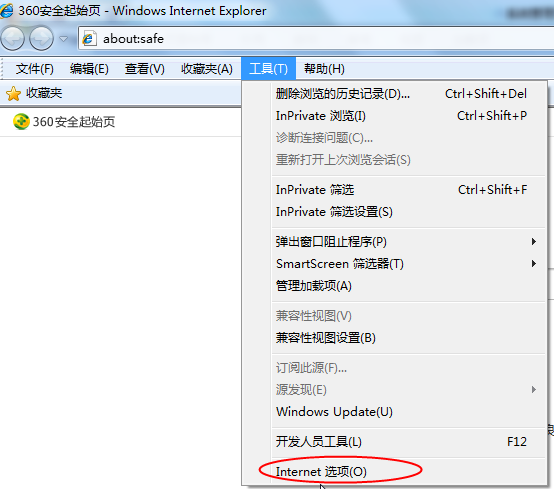 2、弹出对话框之后，请选择“安全”选项卡，具体的界面如下图：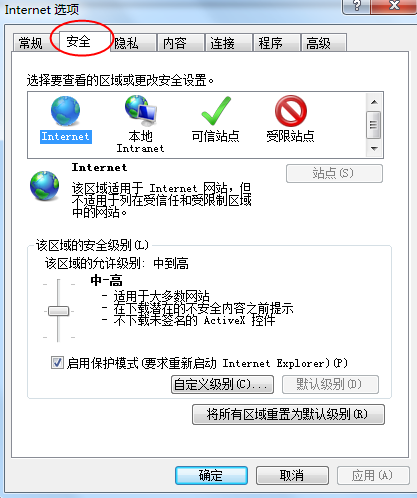 3、点击绿色的“受信任的站点”的图片，会看到如下图所示的界面：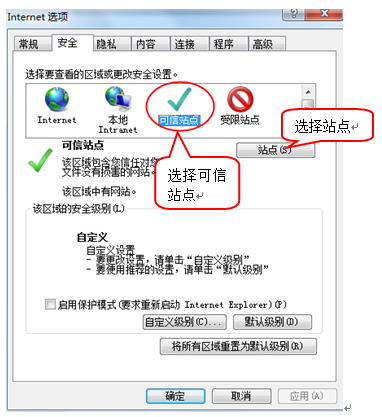 4、点击“站点” 按钮，出现如下对话框：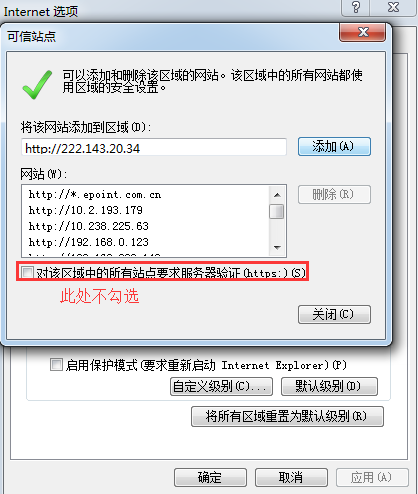 输入系统服务器的IP地址，格式例如：222.143.20.34，然后点击“添加”按钮完成添加，再按“关闭”按钮退出。5、设置自定义安全级别，开放Activex的访问权限：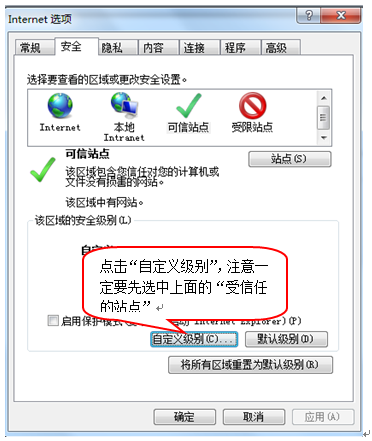 ①会出现一个窗口，把其中的Activex控件和插件的设置全部改为启用。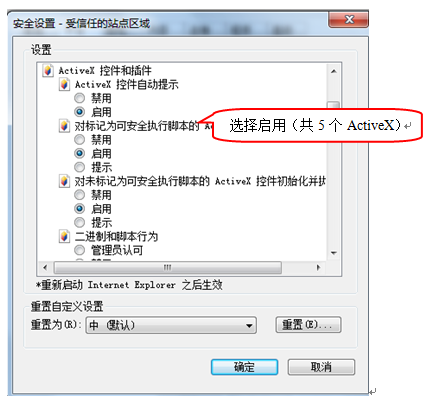 ②文件下载设置，开放文件下载的权限：设置为启用。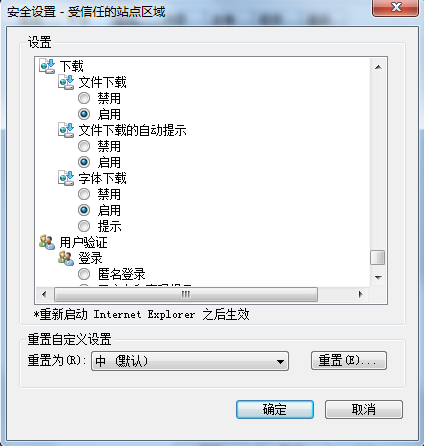 关闭拦截工具上述操作完成后，如果系统中某些功能仍不能使用，请将拦截工具关闭再试用。比如在windows工具栏中关闭弹出窗口阻止程序的操作：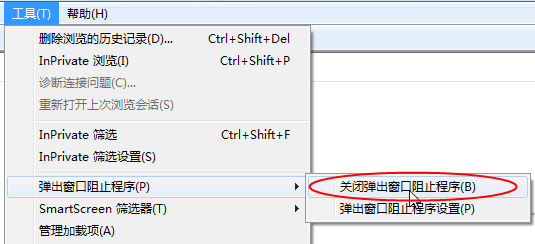 设置兼容性模式点击IE菜单栏里边的工具-兼容性视图设置，如下图：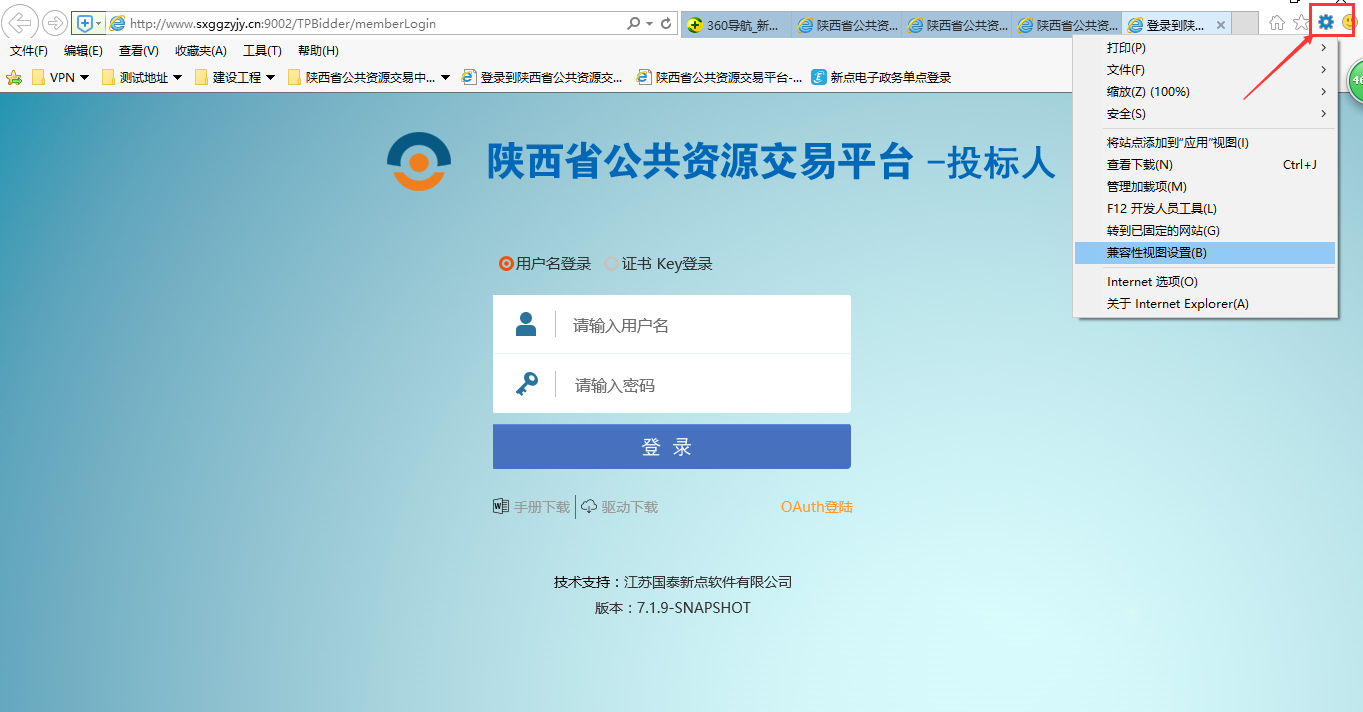 进入如下页面：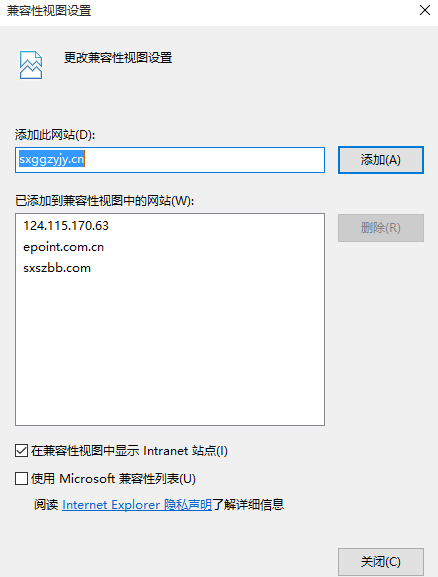 将网站地址sxggzyjy.cn添加进去即可。2、驱动安装说明驱动下载在会员系统登录的首界面下载驱动，如下图红框处。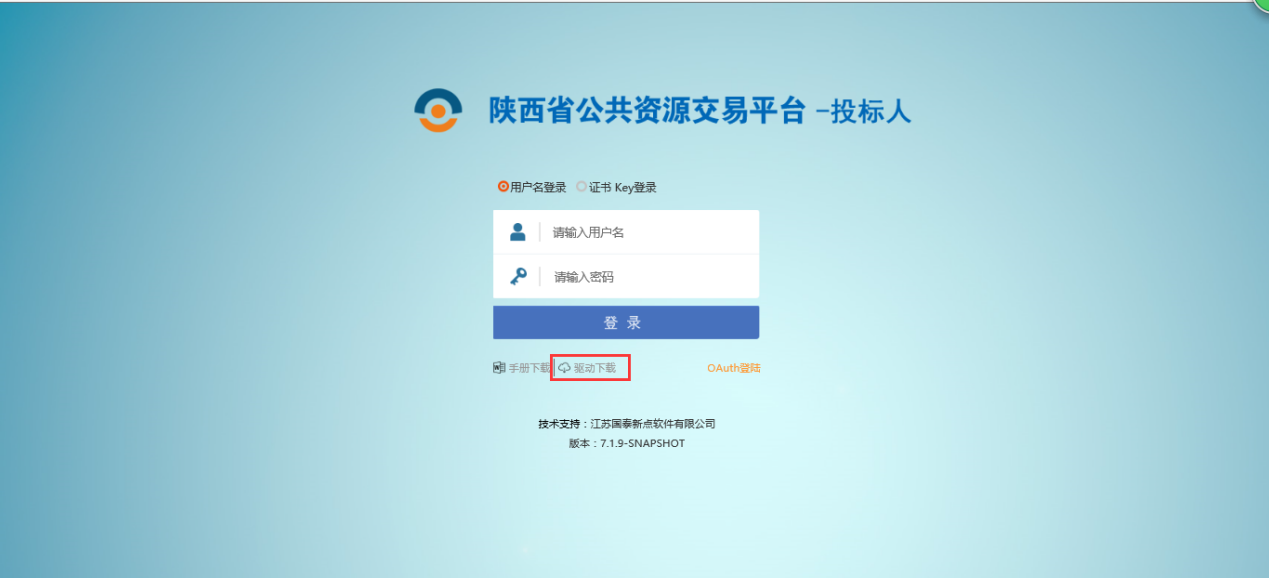 安装驱动程序双击安装程序，进入安装页面。注意安装过程中电脑不要插CA锁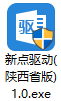 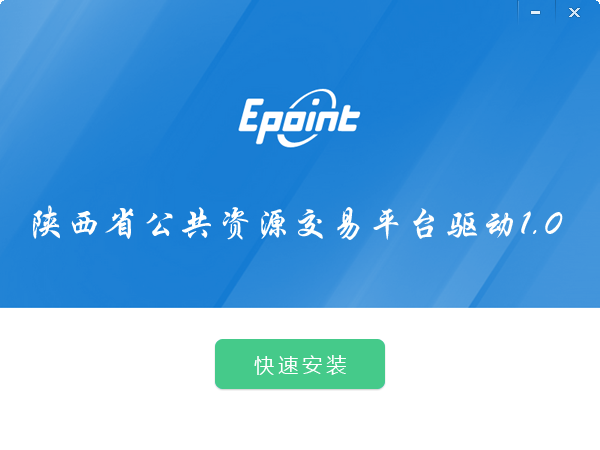 2、点击快速安装，进入安装页面。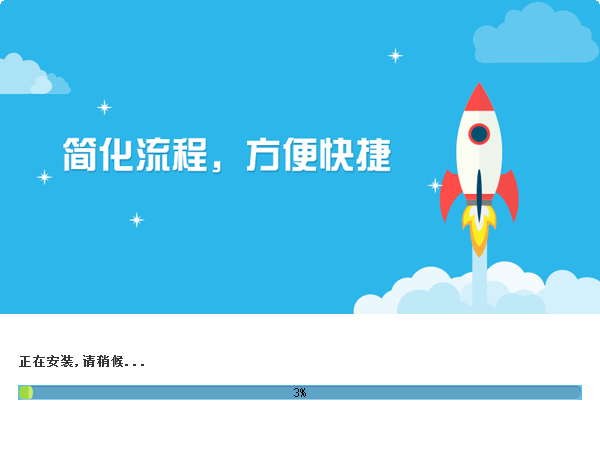 3、点击确定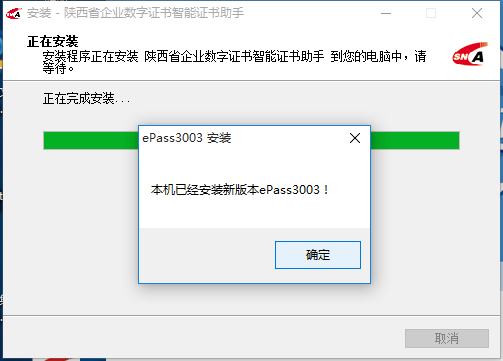 4、点击完成，驱动安装成功。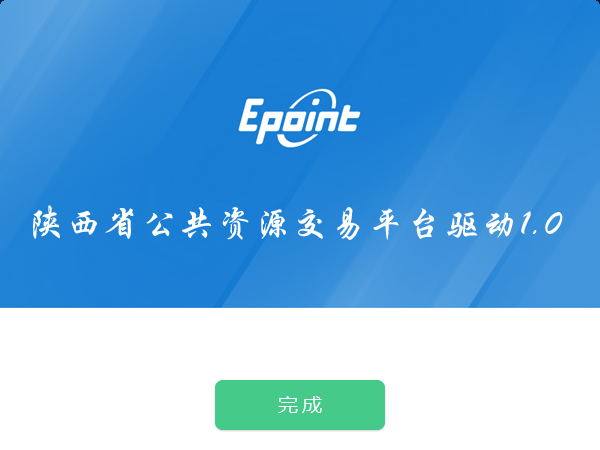 按照程序的提示进行安装。注意安装过程中电脑不要插CA锁3、证书工具修改口令用户可以点击桌面上的HaiKey用户工具，然后选择PIN码管理进入PIN码管理界面。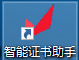 PIN码相当于证书Key的密码，需要妥善保管，新发出的证书Key的密码是111111（6个1）。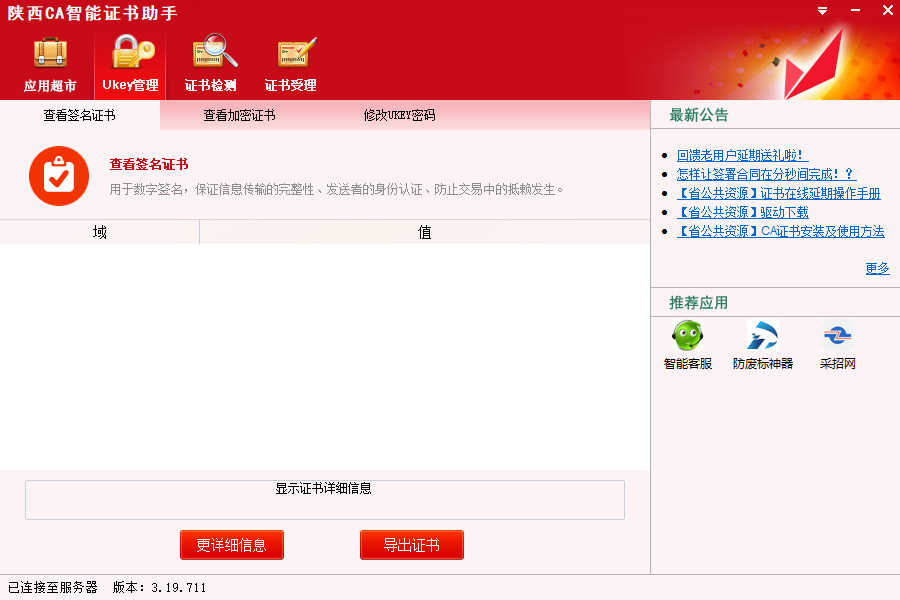 输入正确的旧PIN码和新PIN码，点击确认就可以修改密码了。4、系统登录打开西咸新区公共资源交易网站（http://xxxq.sxggzyjy.cn/），点击【电子交易平台】-----【不见面开标系统】进入不见面开标大厅登陆首页。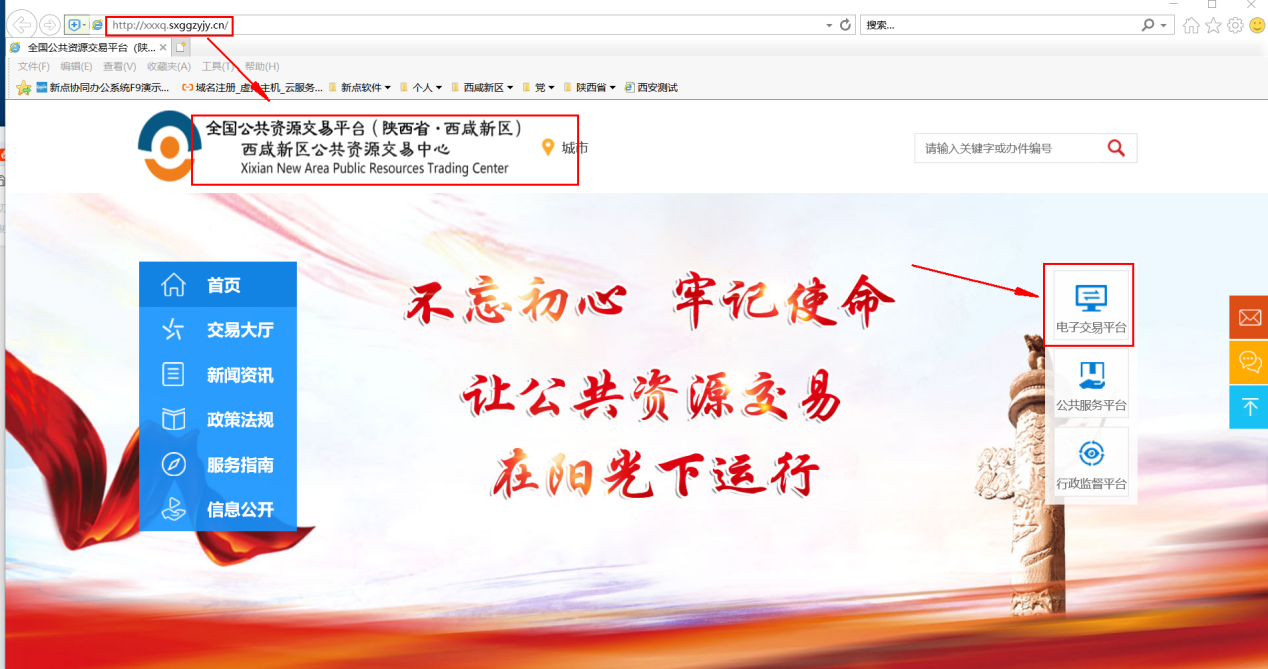 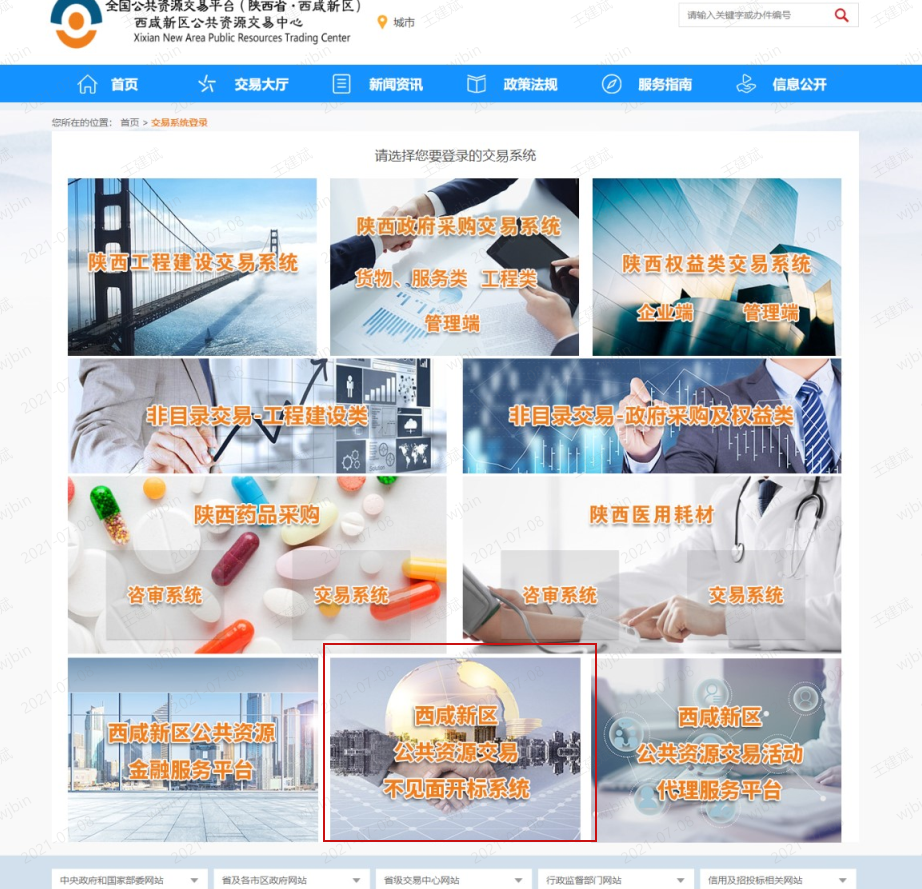 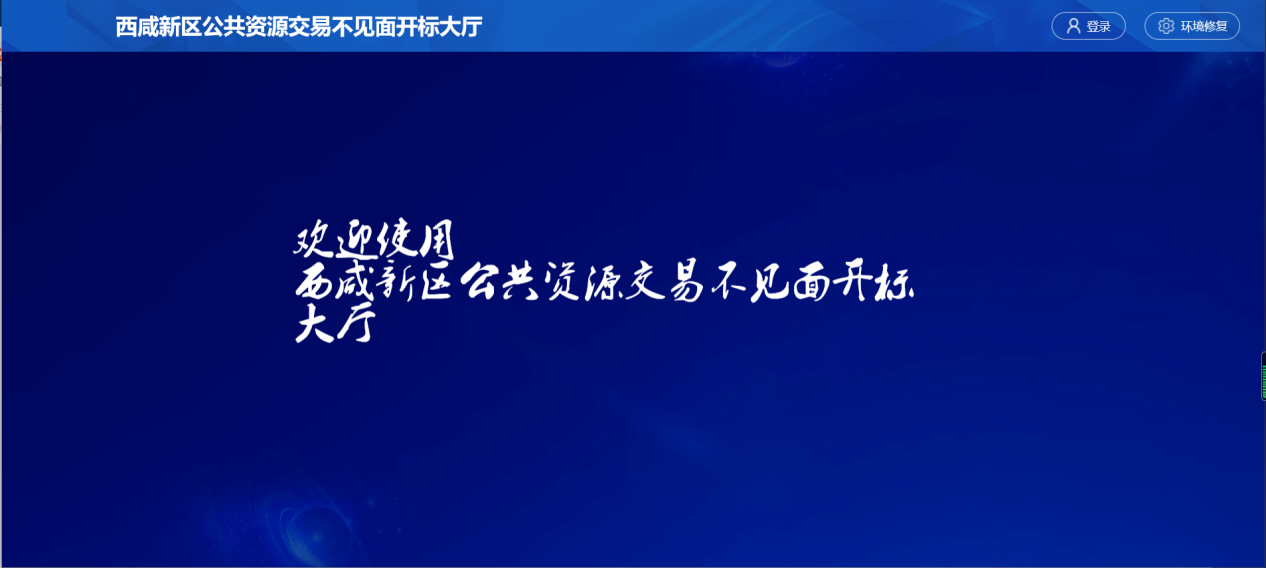 点击【登陆】---挑选招标代理身份使用CA锁登陆系统。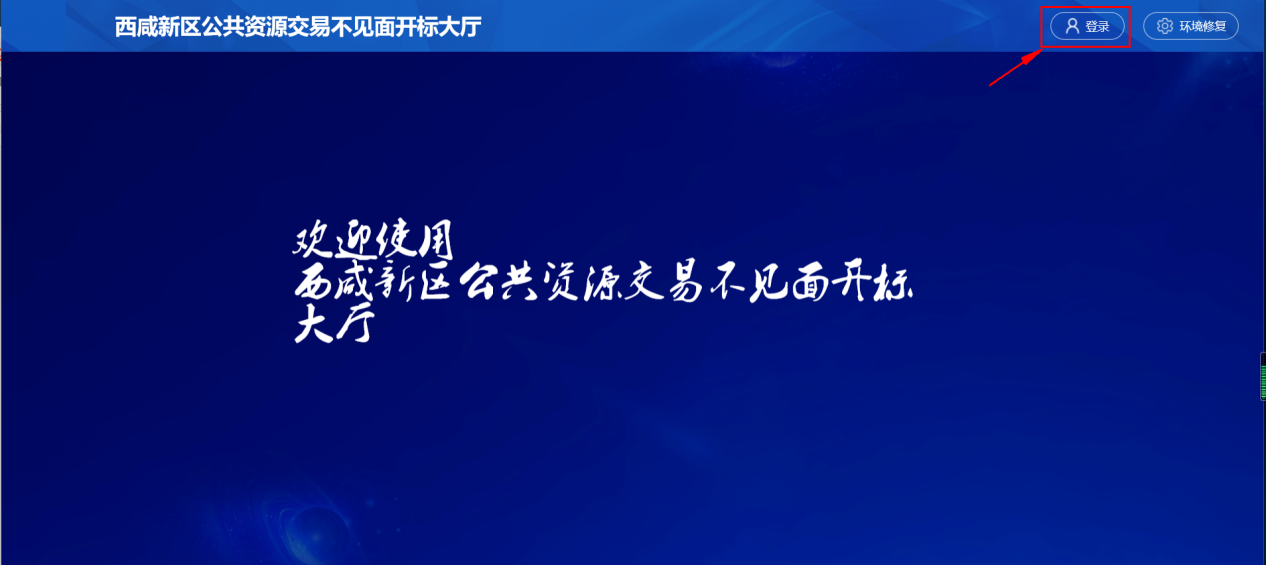 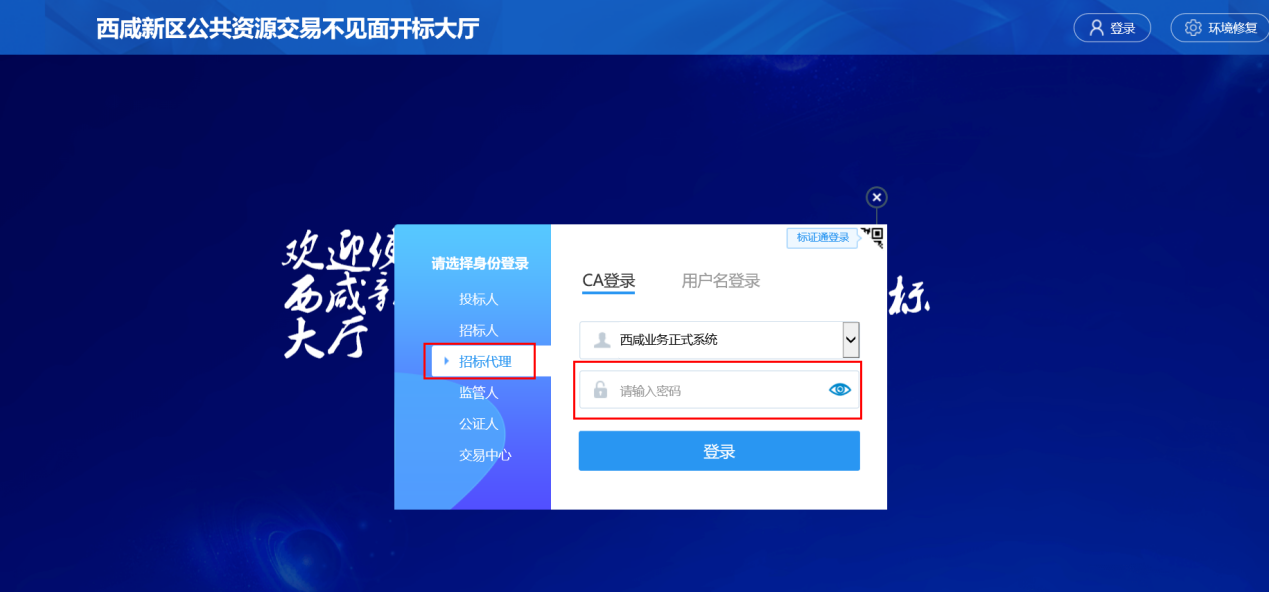 备注：推荐使用IE11浏览器开标流程我的项目在我的项目里面找到等待开标的项目，点击进入不见面开标会议室。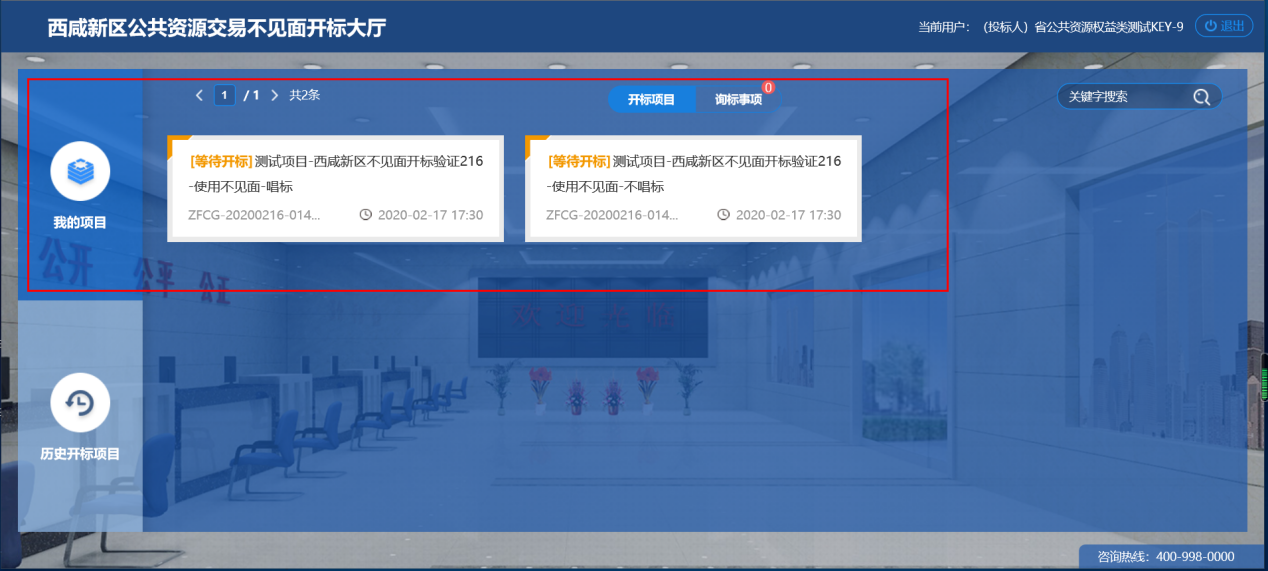 阅读开标流程代理机构阅读开标流程，等待倒计时结束后开始开标活动。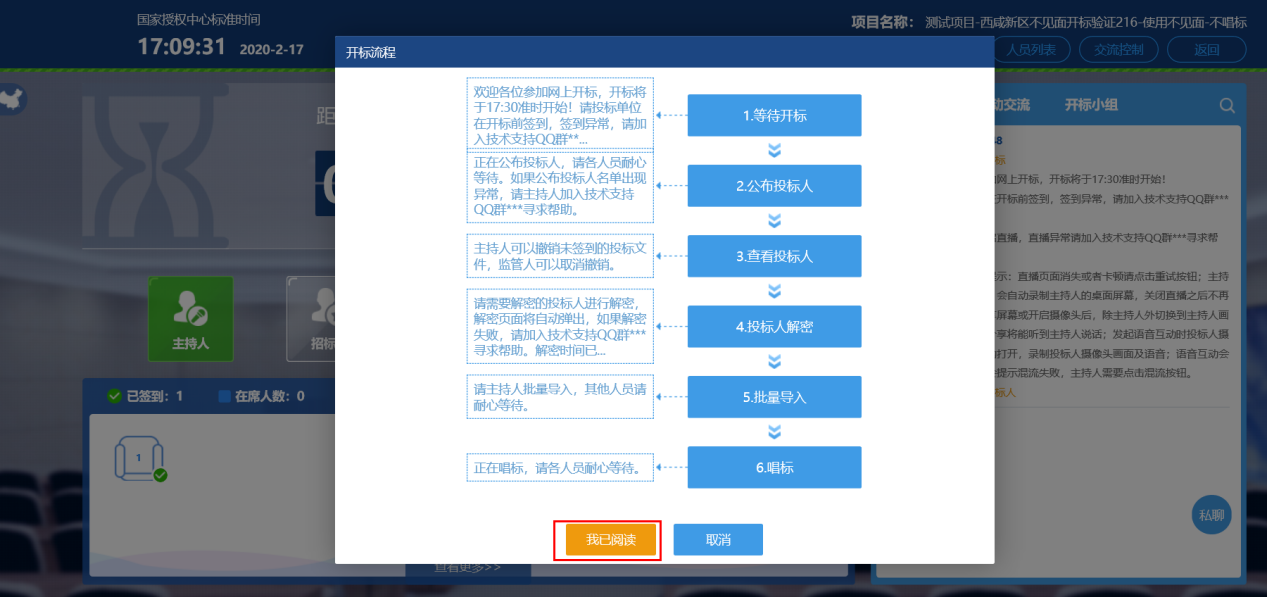 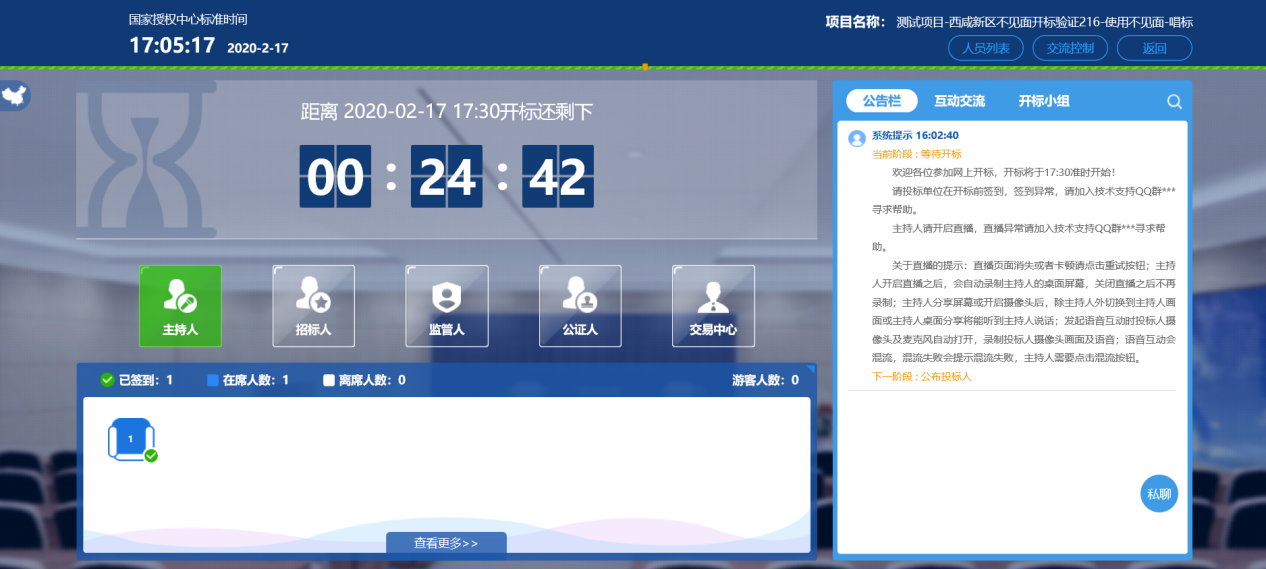 公布投标人开标时间到了后，代理点击公布投标人。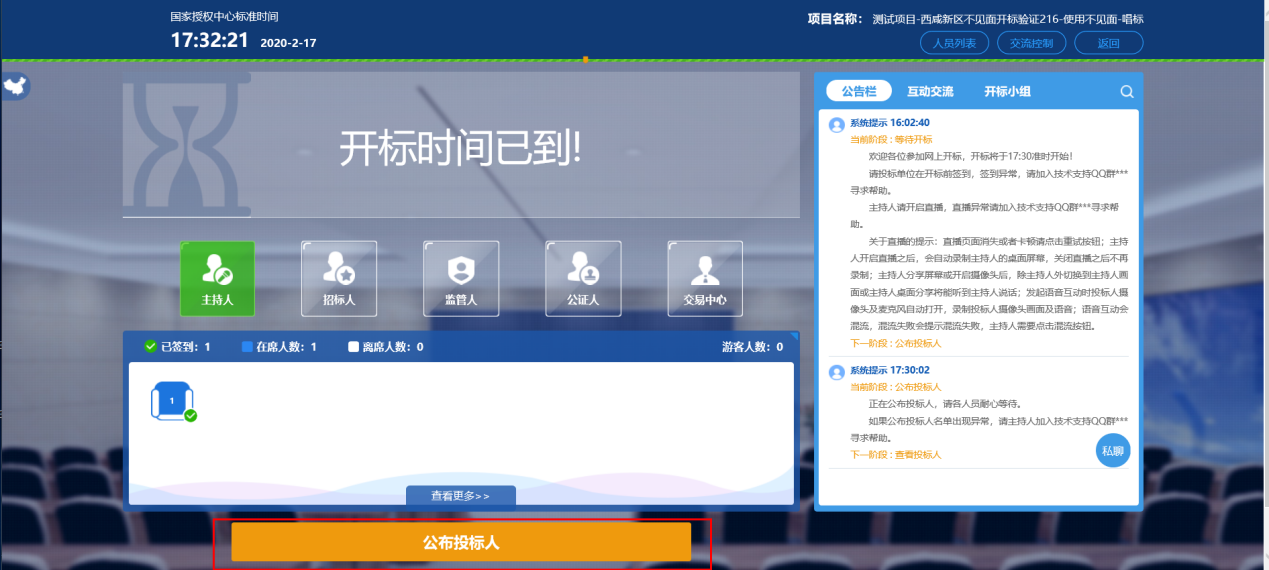 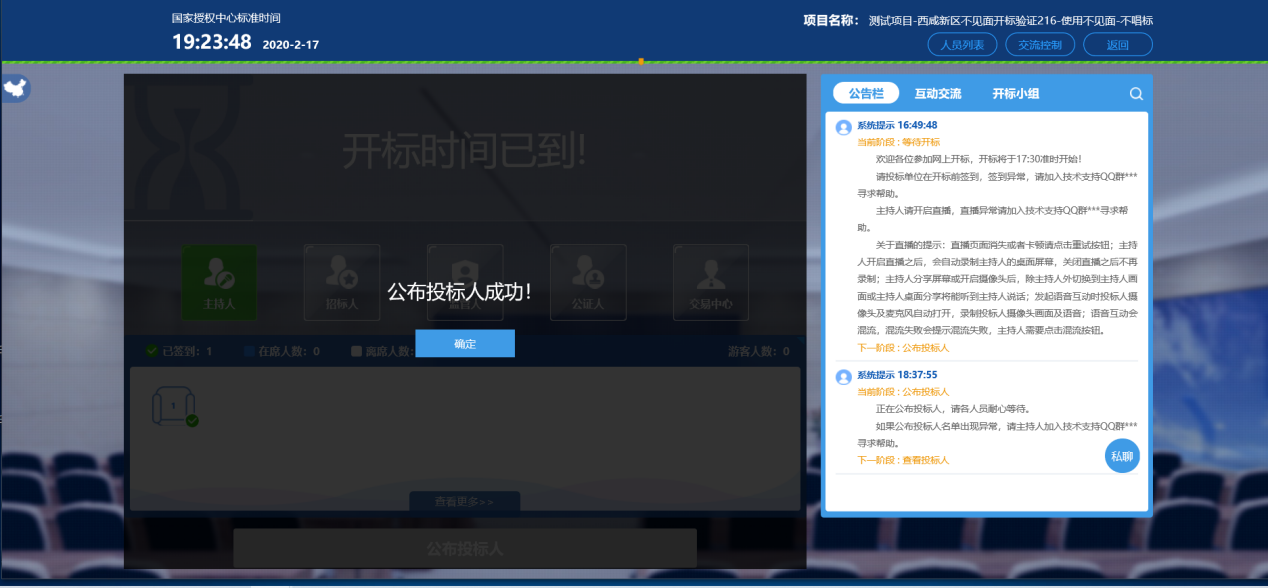 投标人名单有图标展示模式和列表展示模式，可根据自己意愿进行切换。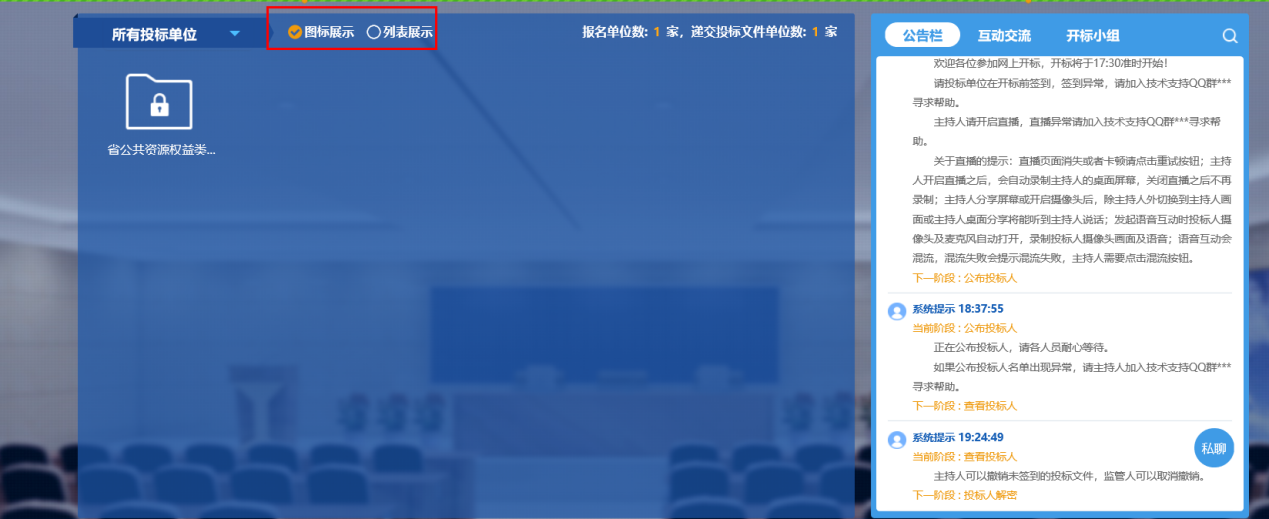 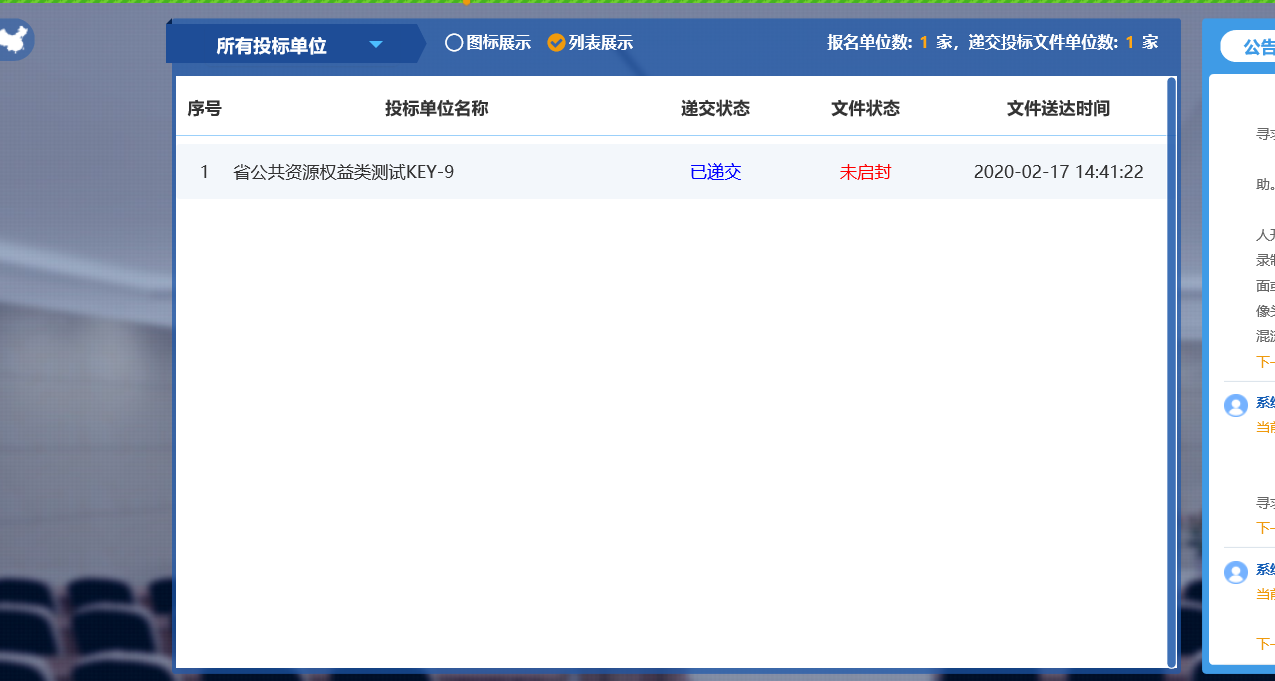 60秒倒计时结束后，代理机构可点击下一阶段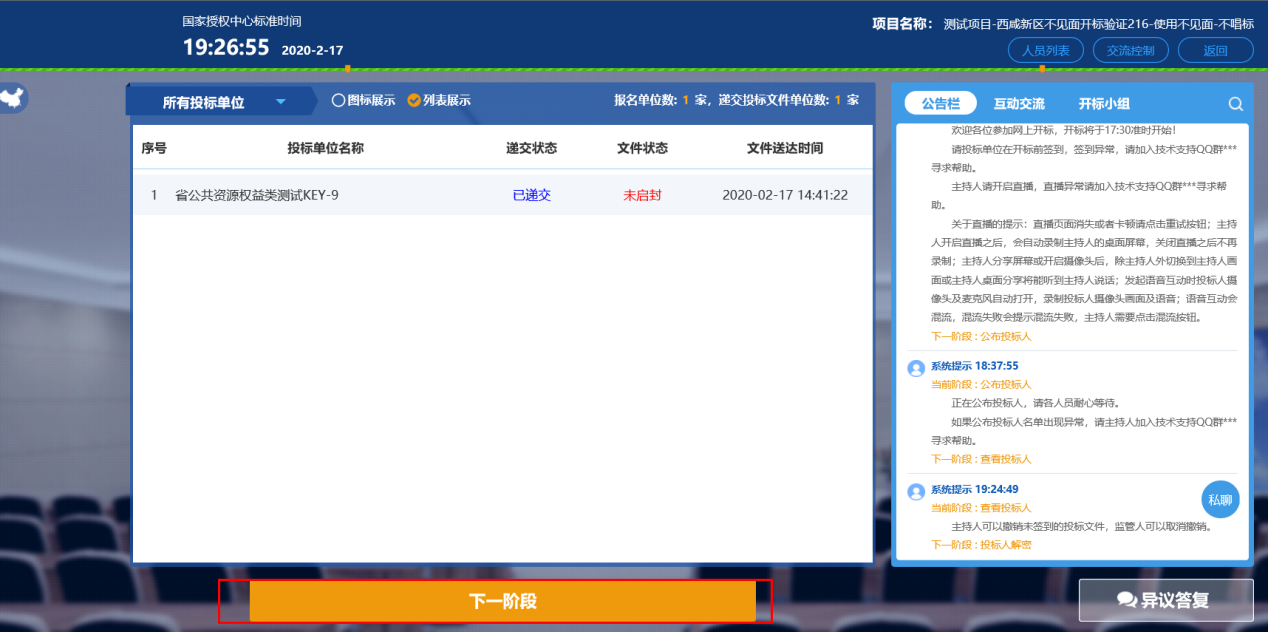 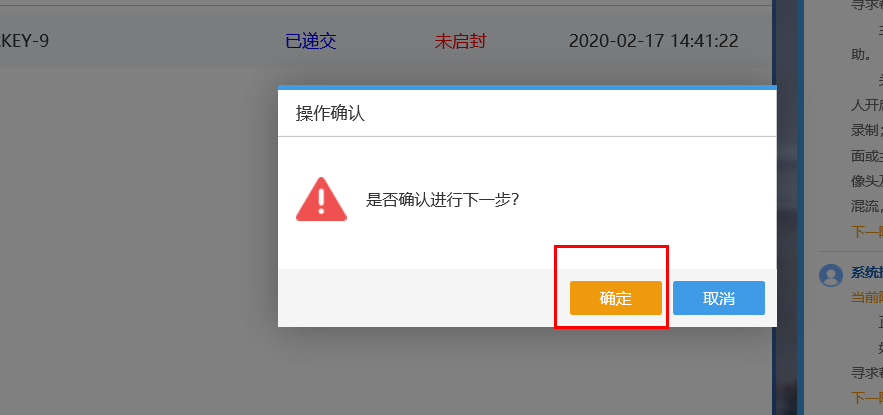 投标解密在投标解密阶段，由代理机构发起，所有投标人在线远程解密，所有单位解密成功后，系统会提醒“投标文件已全部解密，请进入下一阶段”，请点击确定，进入下一阶段。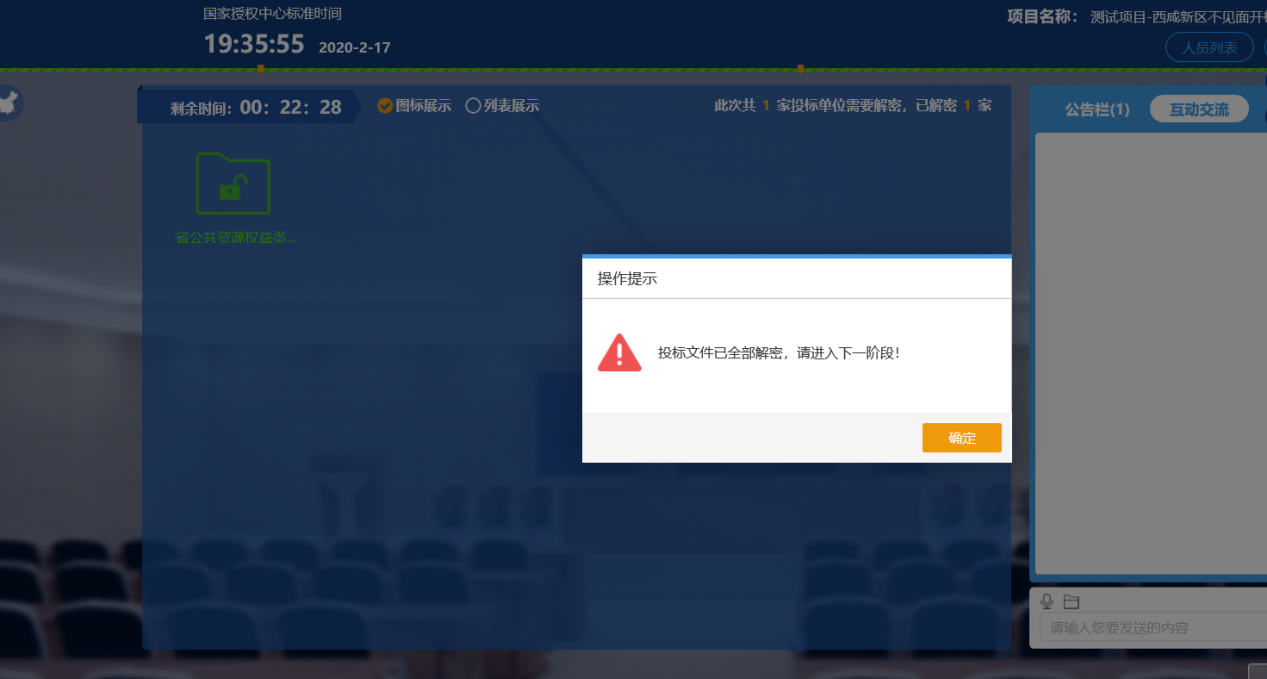 批量导入代理在不见面开标系统点击批量导入按钮，完成批量导入操作。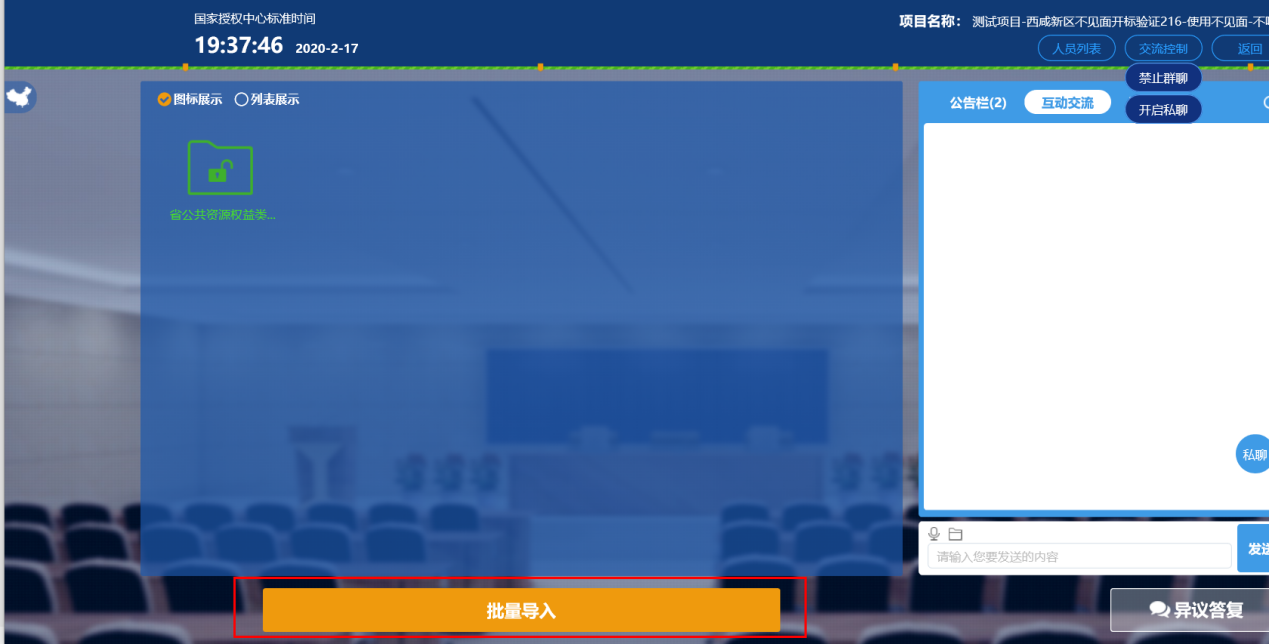 批量导入成功，点击确定。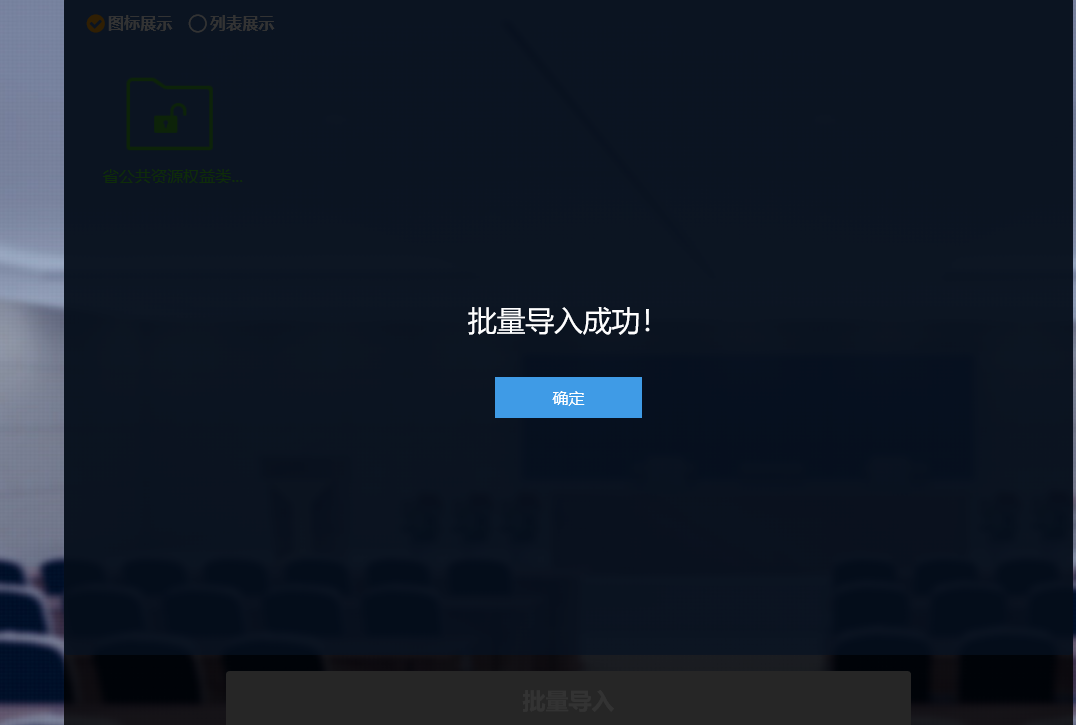 公布开标结果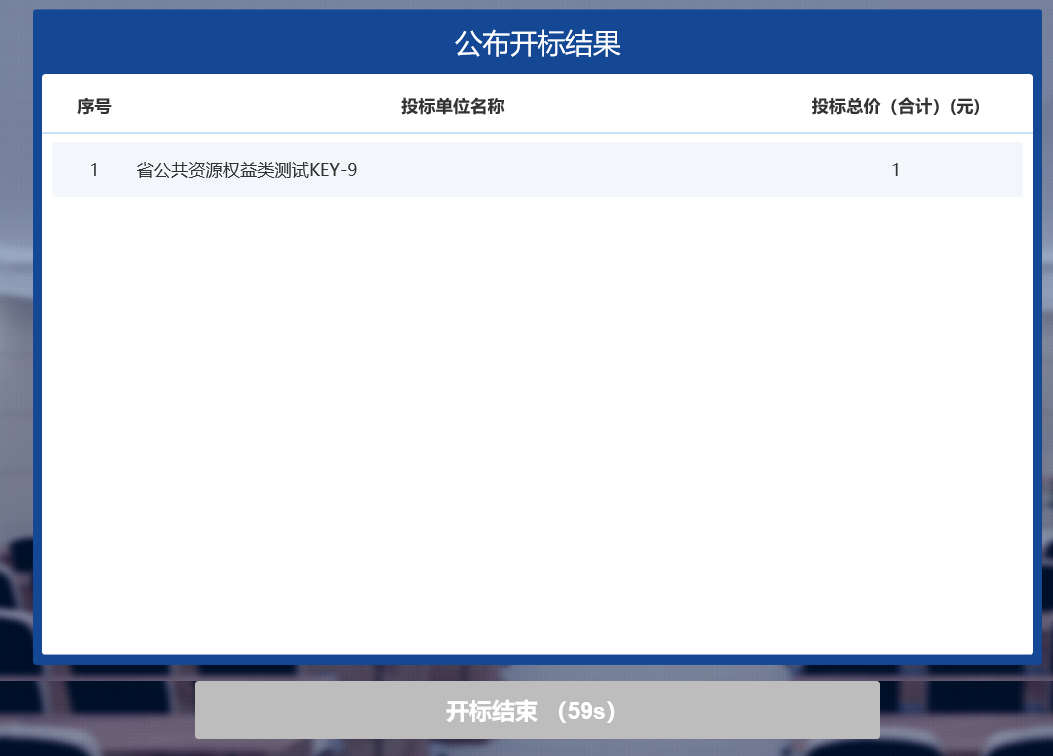 开标结束60秒倒计时结束后点击开标结束，本次不见面开标结束；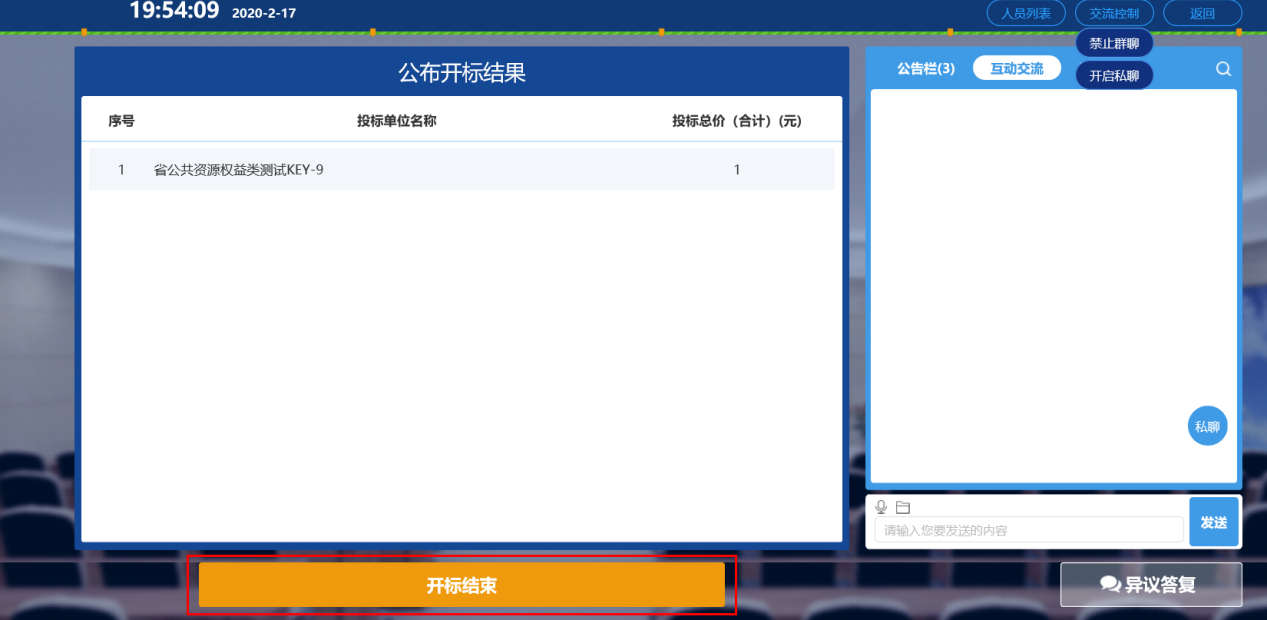 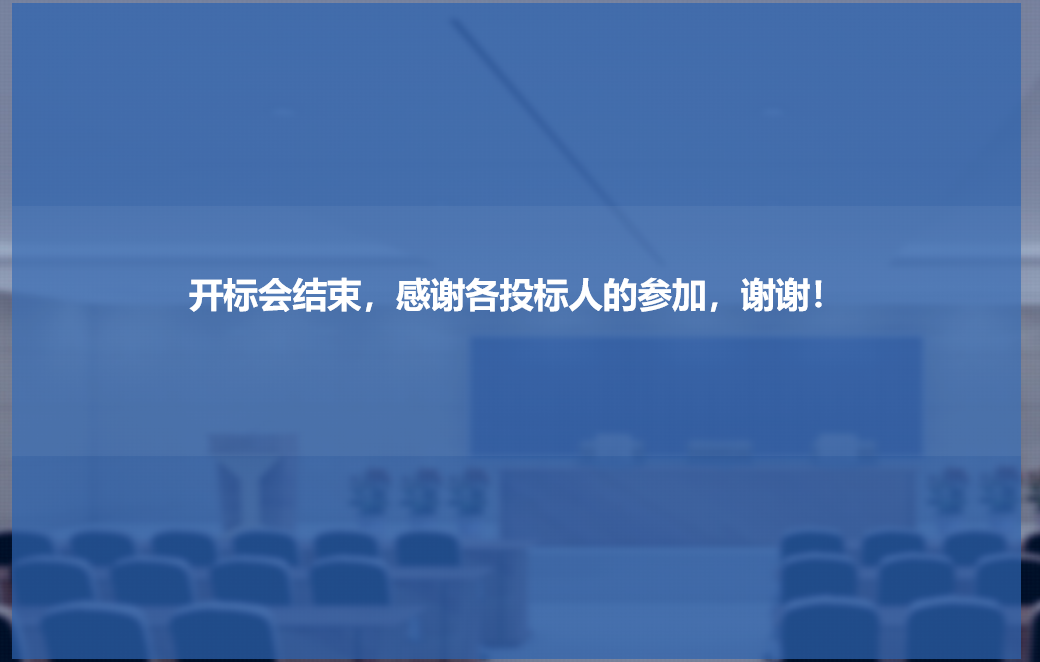 其他功能介绍人员列表点击人员列表，可以查看投标人列表、投标人作为以及游客列表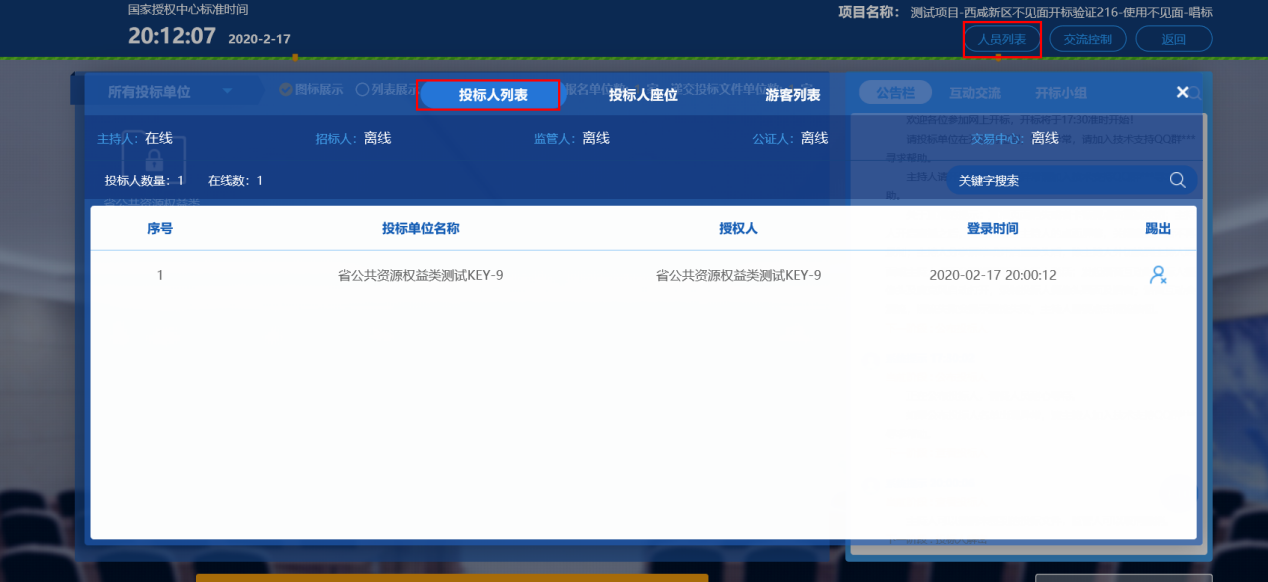 交流控制+互动交流交流控制，可以控制开启关闭群聊、开启关闭私聊，来控制开标大厅互动交流的范围。群聊、私聊默认均为关闭状态，代理根据需要进行开启，开启后代理可与投标人进行文字、语音沟通。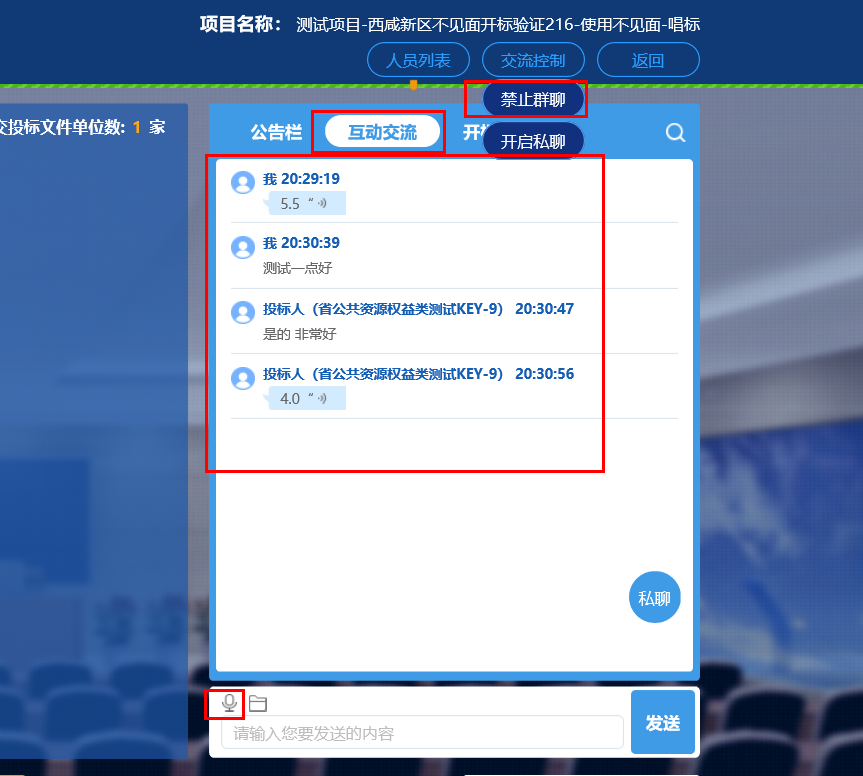 开启私聊后，代理可点击私聊按钮，并挑选投标人进行私聊。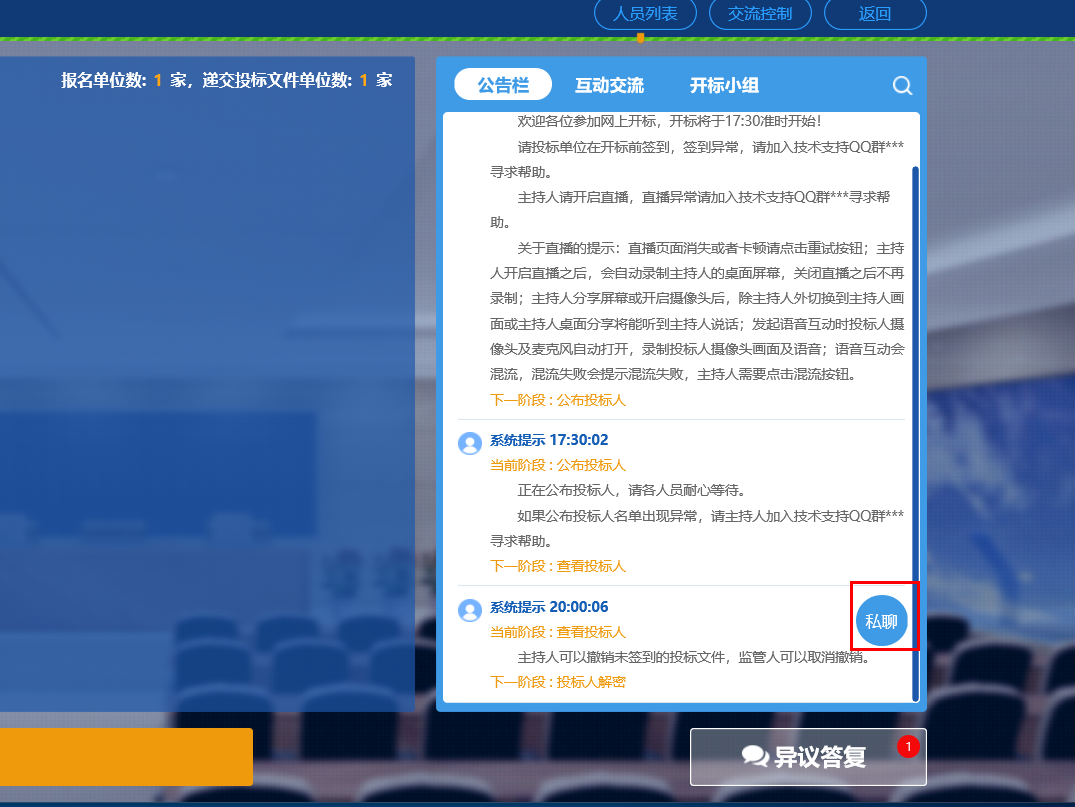 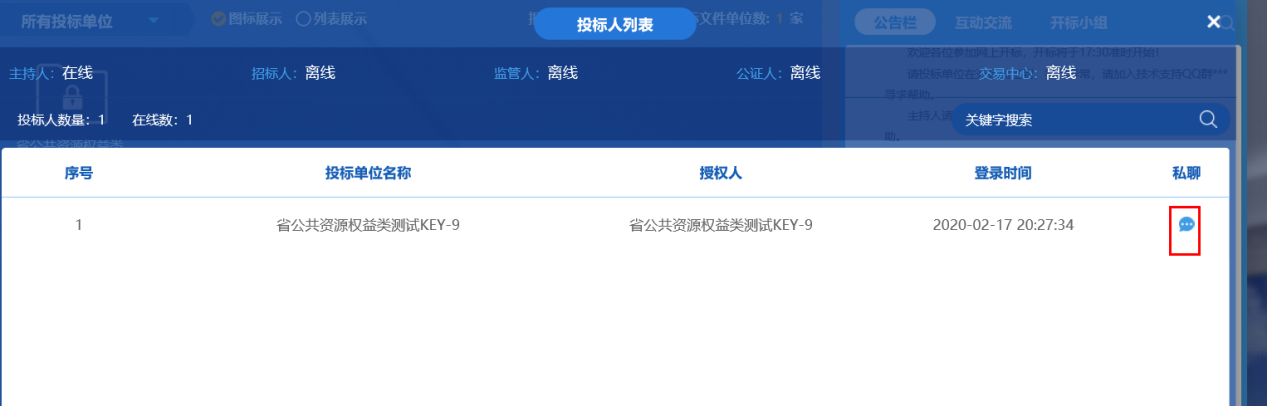 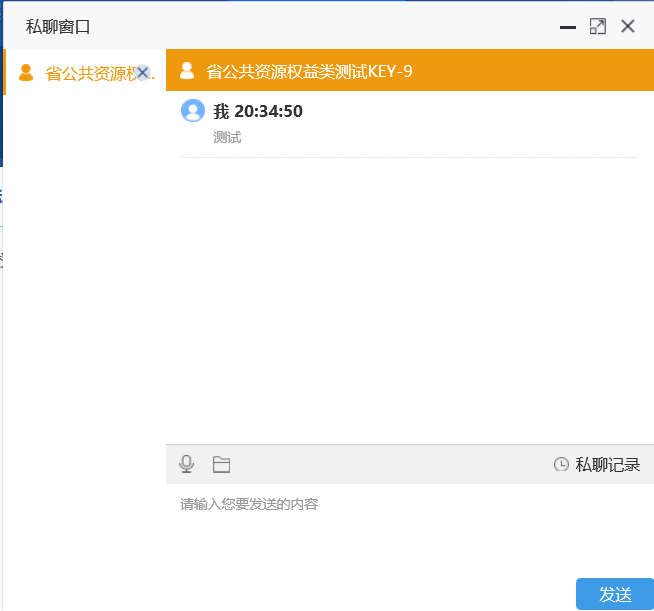 开标小组招标代理可在开标小组栏目与开标小组成员进行沟通交流。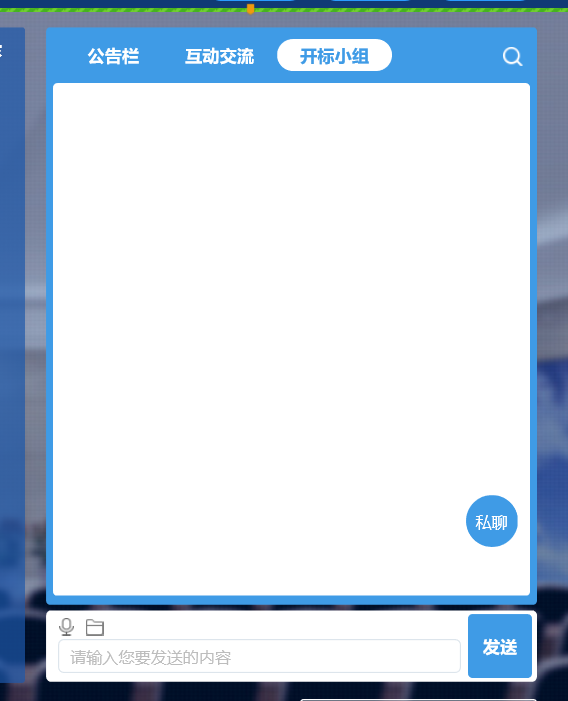 异议答复投标人提出异议后，代理和通过异议答复功能进行文字回复。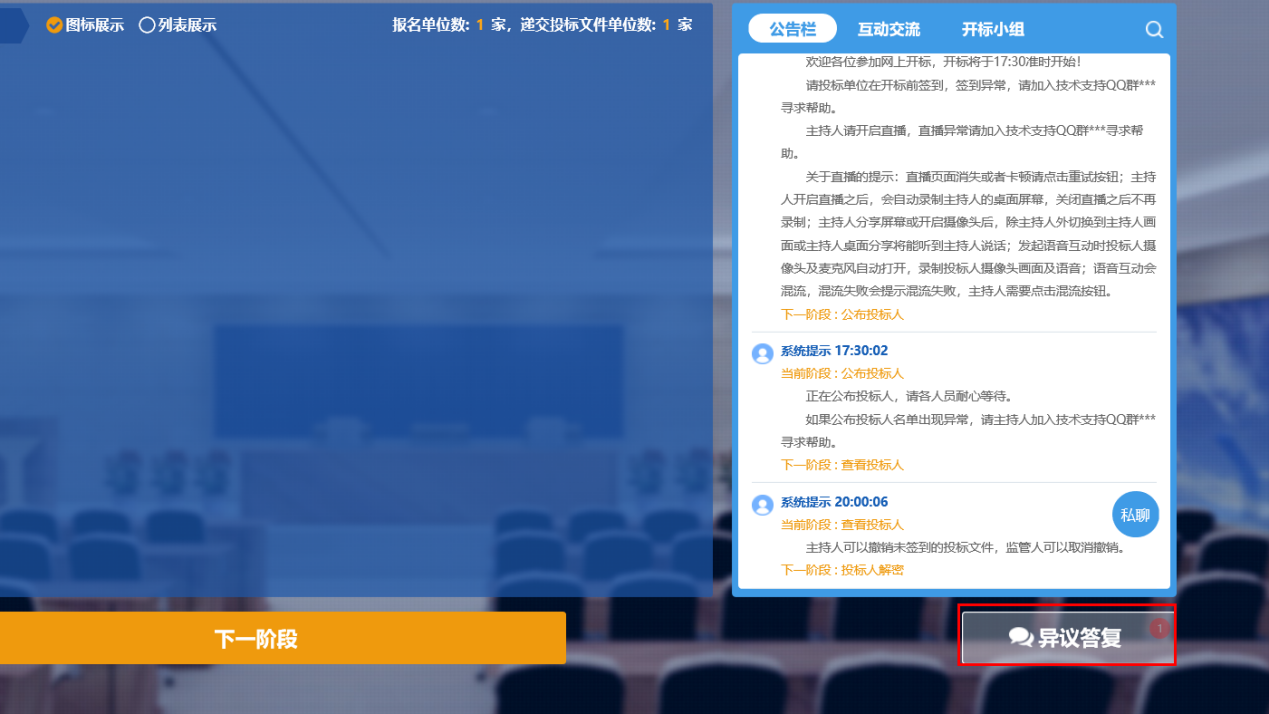 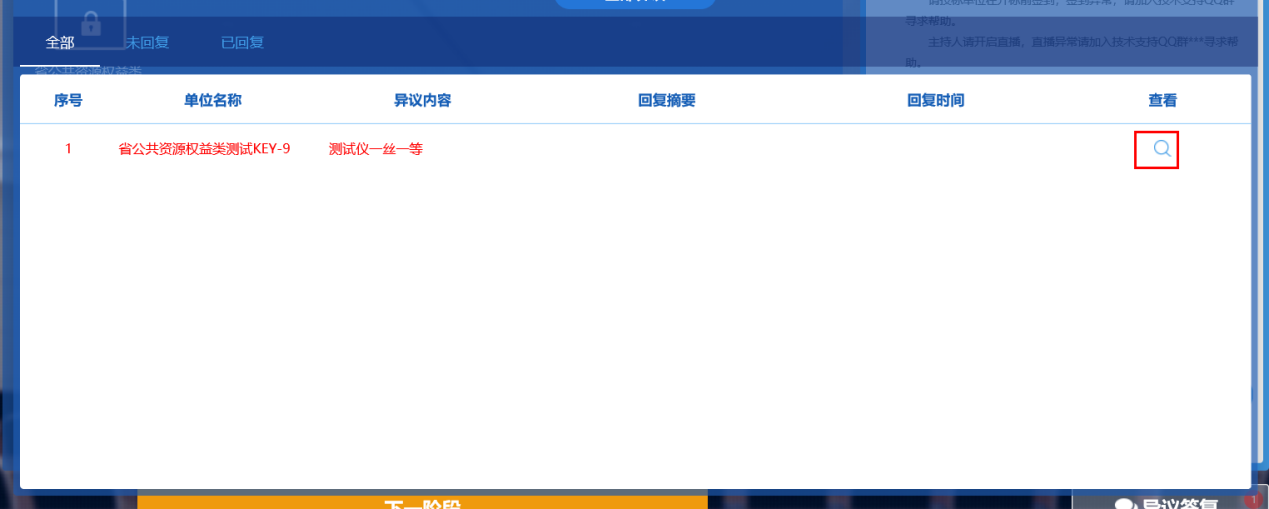 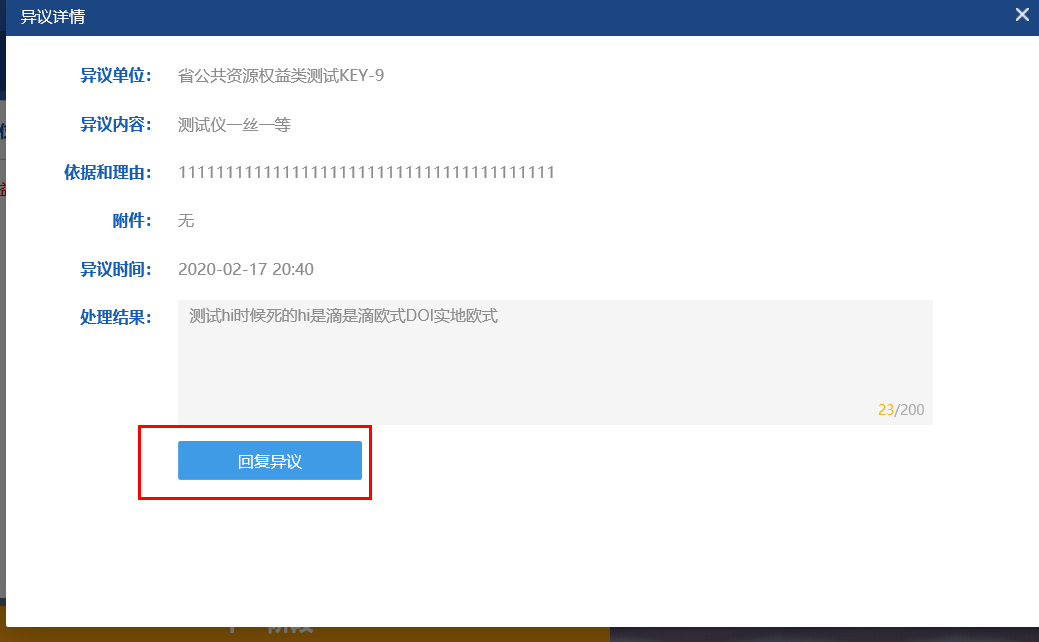 注意事项代理机构需在开标前登陆不见面开标大厅检查各项功能，如有问题请及时与平台技术联系。